ABSTRACTAgricultural lands in peri-urban west New Delhi have been irrigated with treated waste water since 1979.  The sewage irrigated fields since 20 years, 10 years and 5 years were selected along with groundwater irrigated fields. The soil depths of 01-15, 15-30, 30-60 and 60-120 cm were selected for soil analysis in the vadose zone. The results indicated that the population density of bacteria and fungi increased with the duration of sewage water application, contaminating the groundwater. Significant decrease in soil pH and electrical conductivity (EC) of sewage water irrigated fields was observed. Organic carbon increased and accumulation of Fe, Zn, Ni and Cu was more and Mn depleted in waste water irrigated soils. The concentration of Fe reduced in infiltrating groundwater due to precipitation while there was increase in Mn due to dissolution. This geochemical processes flow path was simulated by NETPATH. By and large, capacity of vadose zone for purification of sewage effluents decreased with increase in the duration of irrigation.RÉSUMÉLes terres agricoles dans les zones péri-urbaines à l'ouest de New Delhi ont été irriguées avec des eaux usées traitées depuis 1979. Les champs d'épuration irriguée depuis 20 ans, 10 ans et 5 ans ont été sélectionnés le long avec des champs en eaux souterraines irriguées. Les profondeurs du sol de 01-15, 15-30, 30-60 et 60-120 cm ont été sélectionnés pour l'analyse du sol dans la zone non saturée. Les résultats indiquent que la densité de population de bactéries et de champignons a augmenté avec la durée d'application de l'eau des eaux usées, contamination des eaux souterraines. Diminution significative du pH du sol et la conductivité électrique (CE) des champs irrigués d'eau des eaux usées a été observée. Augmenté carbone organique et l'accumulation de Fe, Zn, Ni et Cu et Mn était plus pauvre en sols irrigués d'eaux usées. La concentration de Fe réduit à infiltrer les eaux souterraines due à la précipitation alors qu'il y avait augmentation de Mn due à la dissolution. Ce chemin processus de flux géochimique a été simulée par NETPATH. En gros, la capacité de la zone non saturée pour la purification des effluents d'eaux usées a diminué avec l'augmentation de la durée de l'irrigation. 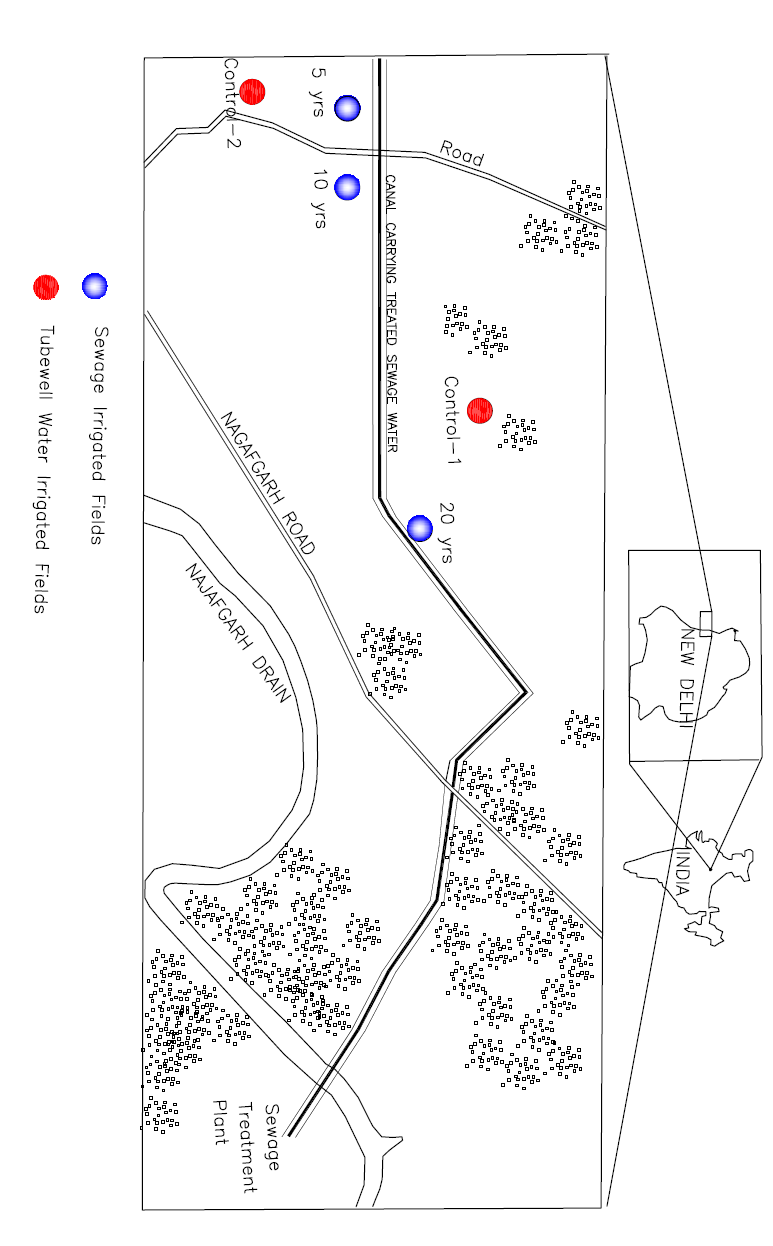 